Учебное занятие детского объединения «Танцуй и твори»Педагог: Рык Г.Л.Дата проведения: 17.02.2022 г. Группа № 1, модуль программы «Танцуй и твори», 1-й год обучения. Раздел программы «Самостоятельное творчество»Тема учебного занятия: «Импровизация»Цель учебного занятия: - создание танцевального зарисовки на тему народной музыкиЗадачи:- уметь подбирать танцевальные движения под музыкуОборудование:- любое аудио воспроизводящее устройство (колонка, планшет и т.п.) Форма подведения итогов:- видео презентация, фото отчетДобрый день, ребята! Рада приветствовать всех тех, кто любит не только танцевать, но и пытается самостоятельно работать над созданием своих танцевальных зарисовок. Продолжаем тему прошлого занятия «Импровизация». Не забываем о нашей обязательной разминке. Выполняем упражнения до тех пор, пока в мышцах не появится ощущение тепла и в меру своих физических возможностей. Если вы будете выполнять упражнения на гибкость делайте их плавно, без рывков, в медленном темпе. Все упражнение направлены на силовую работу различных групп мышц и обязательно должны чередоваться с упражнениями на расслабление.
Растягиваться начинайте на «выдохе», затем дышите нормально. Заканчивайте каждое упражнение на «вдох».Разминка (10 – 15 мин)После разогрева переходим к основной части нашего занятия. Продолжим работу над созданием композиции на тему русской народной музыки. Повторим материал прошлого занятия.Танец - это яркое, красочное творение народа, воплотившее в себе творческую фантазию народа.Основные виды русского народного танцаРусский народный танец делится на два основных жанра - хоровод и пляска, которые в свою очередь состоят из различных видов. Хоровод. Самый распространенный и самый древний вид русского танца. Главное построение хоровода — круг, его круговая композиция — подобие солнца — и движение по ходу солнца, хождение за солнцем — «посолонь» берут свое начало из старинных языческих обрядов и игрищ славян, поклонявшихся могущественному богу солнца — Яриле. Основа хоровода - совместное исполнение хороводной песни всеми его участниками. Участники хоровода держатся, как правило, за руки, иногда за платок, шаль, пояс, венок. В некоторых хороводах участники за руки не держатся, а движутся друг за другом или рядом, сохраняя строгий интервал, иногда идут парами.Хороводы исполняют в медленном, среднем и быстрых темпах.Виды хоровода1. ОрнаментальныеЕсли в тексте песни, сопровождающей хоровод нет конкретного действия, ярко выраженного сюжета, то это орнаментальный хоровод. Участники хоровода ходят кругами, рядами, заплетают из хороводной цепи различные фигуры. В рисунках орнаментальных хороводов очень силен элемент изобразительности - «завивание капустки»,  «заплетение плетня».Орнаментальные хороводы в различных областях России носят название фигурные, узорные, кружевные и т.д. 2. ИгровыеХоровод, в песне которого имеется игровой сюжет, то содержание песни разыгрывается всеми участниками хоровода одновременно. Исполнители с помощью пляски, мимики, жестов создают различные образы и характеры героев. В действие хоровода органично входят платочек, лента, венок, палка и т.д. Эти предметы иногда служат и символами. Сегодня речь пойдет о платочке. Немного истории.Традиционный платочек или, как называли его в старину, «ширинка» (кусок ткани, отрезанный во всю ее ширину) — неотъемлемая часть женского праздничного национального костюма. Платочек органично вошел в русский народный танец, и все пляски, хороводы стали исполняться девушками и женщинами с платочком.Уже в XI в. на фреске южной башни Софийского собора в Киеве был изображен скоморох, переодетый женщиной, который пляшет с платочком в руке. Немецкий путешественник Олеарий, посетивший Россию в XVIII в., пишет: «У женщин в руках пестро вышитые носовые платки — ширинки, которыми они размахивают при танцах».Платочек придает каждому движению большую выразительность, помогает раскрыть в танце характер исполнителей, подчеркивает их настроение. В хороводах и некоторых плясках с помощью платочка соединяются отдельные пары или все исполнители. В игровых хороводах разыгрываются целые сцены, в которых платочек служит своеобразным символом, он может изображать подушечку, плетку и т. п. Платочки чаще всего бывают белого цвета, и во время пляски они красиво взлетают над головами исполнителей, словно белые голуби.Каждая девушка любовно вышивала и украшала свой платочек, и чем искуснее и талантливее была мастерица, тем наряднее и богаче он выглядел. Девушки в танце часто хвалятся друг перед другом своей работой— вышивкой и кружевами. В хороводах, кадрилях девушка иногда дарит платочек парню, которому симпатизирует. Взмахом платочка вызывают партнера или партнершу на пляску. Понравившегося парня девушка приглашает на пляску или в хоровод по-особенному — или легко ударяя его платочком по плечу, или с поклоном держа платочек двумя руками, или положив платочек на плечо парня. Бывает и так — девушка, не зная, кому отдать предпочтение, кого пригласить на пляску, подкидывает платочек вверх, а каждый из парней старается поймать его. Платочек достается самому ловкому, самому быстрому и самому смелому.А сейчас возьмите в руки небольшой платочек. Поработайте с ним схеме.Обращение с платочкомВ танце девушки всегда держат платочек расправленным, не комкают его. Платочек берут или за один из его концов, или за середину. В различных плясках и хороводах, а также в различных местностях платочек держат по-разному.1) За край а) Взять левой рукой за конец платочка и пропустить его со стороны ладони между указательным и средним пальцами правой руки от себя, затем вывести конец платочка между средним и безымянным пальцами в сторону ладони. Пальцы сжимаются, и платочек удобно лежит в руке.б) Взять платочек левой рукой за конец и пропустить его меж­ду указательным и средним пальцами в сторону ладони, затем вывести этот же конец между указательным и большим пальцами и крепко прижать его большим пальцем.2) За середину Все четыре конца платочка находятся на одном уровне и сви­сают вниз.а) Платочек берется за середину двумя пальцами — средним и указательным.б) Платочек берется за середину «щепоточкой» — тремя пальцами: большим, указательным и средним.в) Середина платочка пропускается между указательным и средним пальцами и прижимается большим пальцем к ладони.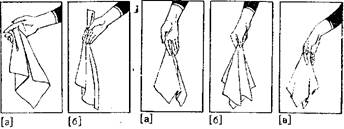 Наиболее распространенные положения рук, часто встречающиеся в танцахВ хороводах, плясках, переплясах, кадрилях встречается много различных положений рук, каждое из которых присуще либо парням, либо девушкам. Мы рассмотрим лишь несколько наиболее характерных положенийНаиболее характерные у девушек (с платочком) а) Правая рука с платочком слегка согнутыми пальцами касает­ся подбородка; ребро ладони направлено от себя. Левая рука, согнутая на уровне талии, поддерживает ладонью или тыльной стороной кисти локоть правой руки. Голова задумчиво наклонена к правому плечу или направлена прямо.б) Руки, согнутые в локтях, находятся перед корпусом на уровне груди. Кисти рук немного отходят от корпуса, локти находятся на одной высоте с кистями. Ладонь правой руки повернута к корпусу, ладонь левой от корпуса. Согнутые пальцы обеих рук соединены друг с другом так называемым «замком».в) Обе руки подняты вверх, локти слегка закруглены и направлены в стороны. Платочек держится за концы обеими руками. Взгляд направлен на платочек, девушка любуется им, «обыгры­вает» его.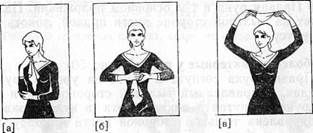 Наиболее характерные положения рук у девушек  г) Обе руки, согнутые в локтях, на уровне плеч. Кисти рук соединены ладонями и находятся над правым плечом. Голова наклонена вправо и слегка прикасается щекой к тыльной стороне кисти левой руки.д) Корпус слегка развернут правым плечом вперед. Правая рука согнута в локте и находится в вертикальном положении у правого плеча; локоть не прикасается к корпусу. Кисть с присогнутыми пальцами повернута ладонью влево и находится на уровне подбородка. Левая рука опущена и немного отходит от корпуса назад.е) Правая рука в 1-м основном положении. Пальцы левой руки лежат на тыльной стороне кисти правой, локоть не прижимается к корпусу.Следующее задание. Пожалуйста, перейдите по ссылке и посмотрите один или несколько танцев с платком. Придумайте сами несколько комбинаций с платком, добавьте в свой хоровод. Успехов!https://yandex.ru/video/preview/?filmId=216445821876431278&text=%D0%A2%D0%B0%D0%BD%D1%86%D1%8B+%D1%81+%D0%BF%D0%BB%D0%B0%D1%82%D0%BE%D1%87%D0%BA%D0%BE%D0%BCСамостоятельная работа (время не ограничено)Наше занятие подошло к концу. Всем большое спасибо. До новой встречи!